Зачетная работаПо курсу: «Системное планирование воспитательного процесса»Тольятти2014Содержание и планирование папки «Воспитательная работа классного руководителя»:Характеристика класса.Проблемно – ориентированный анализ воспитательной работы класса за прошедший год.Индивидуальная поддержка и сопровождение школьников. Планирование воспитательной работы в классе.Работа с родителями.Методы диагностики и мониторинга.1. Характеристика класса1.   г.о. Тольятти, Московский проспект 37, МБУ лицей № 51. 2.  Школа (подчеркнуть): обычная, специализированная, с профильными классами  (указать).Краткая характеристика микрорайона школы: Муниципальное бюджетное учреждение средняя общеобразовательная школа №53 находится на пересечении улиц - ул. Фрунзе, Московский проспект, Ленинский проспект. В ближайшем окружении МБУ СОШ №53 находится целая сеть социально – культурных и образовательных учреждений: Детский парк развлечений «Фанни парк Тольятти», УСК «Олимп», Дворец спорта «Волгарь», Дворец Культуры и Техники ВАЗа (ДКиТ), Большая городская библиотека (ДКиТ).Класс: 5 «А» Состав класса по возрасту:  11- 12 лет.Состав класса по полу:Девочек  - 12      Мальчиков - 17   7. Неполные семьи   5 семей: 1. А.  Рафаель  2. Е. Борис 3. Р. Елизавета 4. С. Александр 5. Ш. Милена 9.         Есть дети с ослабленным зрением (2 ученика) М. Мария, Л. Никита, с нарушением речи (1 ученик) Т. Екатерина, с ослабленным здоровьем (1 ученик) К. Ксения.10.           В классе  есть учащиеся (4 учеников) которые, не могут долгое время вступить в контакт с другими ребятами, отличаются от своих сверстников, что резко сказывается на учебе. С неохотой отвечают на уроках, много замечаний по поведению А. Рафаель, С. Алексей. 11.       Характеристика учебной деятельности школьников:Умственное развитие детей хорошее. В течение года наблюдается    интерес к учению, активности на уроке. Мотивом  к учебе является получение хороших оценок. Почти все учащиеся думают поступать в высшее учебное заведение, большая часть класса учатся только на «4» и «5».У ребят в конце года интерес к обучению повысился, больше стало положительных оценок, 5 учеников имеют одну тройку в триместре.Каждый из них имеет общественное поручение, за которое несет ответственность, и через определенный промежуток времени (еженедельно) отчитывается. В целом ведется целенаправленная работа по привитию правильного поведения маленькому человеку и гражданину в обществе, в школе и в семье. В целом же ученики данного класса стараются во всем и всегда быть справедливыми, говорить только правду, учатся выполнять правила культурного поведения. Учащиеся  подвижны, общительны, любят рисовать, мастерить, петь и танцевать.Контроль учебной деятельности осуществляется самими учащимися, а также классным руководителем и родителями, в конце месяца выставляются оценки по всем предметам, контроль за дневниками, пропусками, поведением учащихся на уроках и переменах.12. Какие виды внеурочной деятельности  предпочитают учащиеся?Ребята  с удовольствием занимаются в кружках: спортивном гандбол (в школе) – 8 человек,  изостудия  (2 ученика), хореографии (2 ученика), самбо - 1 ученик, теннис настольный – 1 ученик, кикбоксинг – 1 учащийся, баскетбол - 1 учащийся, легкая атлетика - 1 учащийся.Учащиеся в начале года поставили цель улучшить свои оценки, в начале  года  количество учащихся закончивших четвертый класс на «4» и «5» составляло 41,4%, а в конце года 55,2%, возросло количество учащихся с одной и двумя тройками.В данный момент мотивом участия учеников в деятельности класса является получение  поощрений, подчинение требований родителей, педагогов.Ребята стараются избегать участие в жизни и делах класса, просто присутствуют на делах класса, но есть и активные ребята, которые активно принимают участие в подготовке и проведении классных дел.В начале года на классном часе был выбран классный актив: староста Елизавета С.; ответственные за дежурство в классе Анастасия Е., Дарья С.; ответственные за дежурство в столовой Роман М., Михаил А. ребята очень хорошо справились со своими обязанностями, весь класс им активно помогал, в следующем году будут произведены выборы. В классе имеется структура с распределением и выполнением обязанностей, а так же сформирован актив, который занимается решением проблемных вопросов и организационными моментами, вовлекая в эту деятельность остальных членов класса.12. Структура класса, характеристика взаимоотношений.а)	Количество микрогрупп в:человека- 4-5 группчеловека- 2 группы4-5 человек - 1 группа6 и более человек – 0 групп.	б) Количество микрогрупп, включающих:только девочек- 4 группытолько мальчиков – 3 группыи тех и других – 1 группаМикрогруппы образовались на основе симпатий, а также общности интересов (спортивные секции, проживают рядом, дружат с детского сада, сидят рядом). Каждый из учащихся комфортно чувствует себя в классе. Конфликтных ситуаций между учащимися группы не наблюдалось. В основном возникают конфликтные ситуации с учащимися других классов, т.к. учащиеся 5 класса очень восприимчивы, всегда готовы отстоять мнение класса. Но такие конфликты решаются тогда, когда класс отстоит свою точку зрения. Дети всем классом отстаивают интересы даже одного из учащихся.Авторитетных групп в классе не наблюдается все ребята доброжелательны, иногда мальчишки задирают девочек, но до серьезного конфликта не доходило.В классе отсутствует ярко выраженный лидер, любой из учеников в определенной ситуации может им стать, но чаще всего лидирующую позицию занимает  Елизавета С., она является старостой  касса, отличница, спортсменка. Ребята ее сами выбрали в актив класса, к ней они  прислушиваются, доверяют ее мнению.В классе нет «отверженных», но есть учащиеся, которых можно назвать замкнутыми (4 человека) Елизавета Р., Никита Л., Ирина Л., Екатерина Т., стараемся вовлекать их в деятельность класса, но пока есть еще  сложности.Есть в классе творческие ребята: Михаил А., Елизавета С., Юра Е., Анастасия Е., Дарья С.;  Роман М., Данил Н., Светлана Г., Милена Ш., Никита Г. Они очень часто участвуют не только в классных мероприятиях, но а также в школьных и городских. Стараемся привлекать весь класс.В классе формируются обычаи и традиции, которые скрепляют классный коллектив, развивают положительные качества, всего коллектива и отдельного ребенка в нем. (классные часы, чаепития, походы в кино и т.д.)Учащиеся еще не умеют терпеливо и внимательно высушивать друг друга на классных собраниях, на перемене, при выполнении различных дел из-за этого возникают споры и разногласия.В общем, в классе сложился дружный коллектив, многие ученики добросовестно относятся к учебе, но есть ученики, у которых отсутствует интерес к учебе, класс активно участвует в жизни школы.13. Место класса в школе.Отношения между ребятами дружелюбные, отзывчивые, готовые прийти на помощь, открытой агрессии не проявляют, но чувство соперничества существует.Некоторые учащиеся входят в общешкольное объединение «ШАНС».Учащиеся охотней принимают участие в классных мероприятиях, скорее всего это связано с возрастом  и адаптацией после начальной школы Классные мероприятия они с удовольствием готовят  и принимают в них участие. Класс нельзя назвать замкнутым. Дети очень общительны и заинтересованы в общении с другими классами. У каждого из учащихся есть товарищи из других классов. У них общие интересы. Учащиеся 5 класса очень хорошо относятся к окружающим: и к педагогам, и к другим детям. Они всегда приветствуют учителей и друг друга. Культура поведения и общения учащихся соответствует нормам.В неформальные объединения не входят.14.  По всему вышесказанному можно определить следующие рекомендации по развитию коллектива:• проведение мероприятий по темам: «Основные этические принципы взаимоотношений», «Поведение в конфликтной ситуации: умения и ценности».2. Проблемно – ориентированный анализ воспитательной работы класса.        Анализ эффективности целеполагания и планирования
воспитательного процесса в классе в минувшем году.Цель: помочь пятиклассникам адаптироваться в новых учебных условиях, создать максимально благоприятные условия для раскрытия и развития каждого ребенка.     Задачи:   воспитание усидчивости, внимательности, общей культуры; формирование дружного отзывчивого коллектива; развитие коммуникативных навыков школьников через привлечение каждого ученика к занятиям в кружках, секциях, факультативах, участию в олимпиадах, предметных неделях; общественные поручения; раскрытие своего «Я» в индивидуальных творческих проектах, выставках и т.д.;формирование устойчивой нравственной позиции, духовности, взгляда на мир, основанных на культурных православных традициях путём бесед, дискуссий, классных часов, экскурсий;формирование активной жизненной позиции и воспитание патриотизма у учащихся.Планирование воспитательной работы в 5 классе осуществлялось вместе с учащимися в ходе дискуссии, по этому тематика и формы воспитательных мероприятий изначально соответствовали запросам учащихся. Учащиеся не только самостоятельно готовились к проведению внеклассных мероприятий, но и сами проявляли инициативу в выборе форм проведения мероприятий.Для достижения поставленных целей и решения задач были проведены мероприятия по пяти направлениям:1.	«Традиция»   Участие в общешкольных мероприятиях, посвященных  Дню знаний, Дню Учителя, Дню матери, Новому году, День Святого Валентина, праздник для мам, День смеха.2.	«Россиянин»    Участие в общешкольных субботниках, проведение тематического классного часа «мир моих увлечений», «Нет плохой погоды, есть неподходящая одежда» участие в организации работы ученического самоуправления, день защитника отечества.3.	«Творчество»    Участие в осенней выставке букетов, участие в фотовыставке, посвященной Дню Учителя, проведение открытого классного часа «Поговорим о маме», участие в конкурсе «Лучший новогодний кабинет», конкурс плакатов «Вредные привычки», конкурс рисунков «День защитника отечества», концерт-смотр  военной песни.4.	«Семьянин»     Подготовка и проведение  организационного родительского собрания,  праздник совместно с родителями, посвященный Дню матери « Моя мама – лучшая на свете»; проведение  тематического классного собрания «Половозрастные особенности подростков, их учет в воспитании»Проведение индивидуальных бесед с родителями.5.	«Здоровье»       Участие в общешкольном походе в Осенний лес; Участие в городских соревнованиях   по кроссу;  проведение беседы « Мы за здоровый образ жизни»,  классный час на катке, игра в волейбол с родителями.Выбранные формы и методы воспитательной работы помогли решению поставленных задач. Проделанная работа позволила достичь поставленной цели, но не все задачи остаются решенными.  Слабо решенной остается задача коммуникативных навыков школьников. Также задачей следующего года будет помощь в сплочении ученического коллектива, стимулирование интереса к развитию творческих и интеллектуальных возможностей детей. Необходимо также  создавать условия для сохранения и укрепления здоровья. Анализ функциональной состоятельности семей класса.Анализ работы  показал, что % благополучных семей составляет 98,4%, неблагополучных – 1,6%.  Поскольку работа с семьёй занимает особое место в системе воспитательной работы, педагогический коллектив уделяет сотрудничеству с семьёй большое внимание: проводятся классные родительские собрания («Режим дня в жизни школьника», «Культурные ценности семьи и их значение для ребёнка», «Учимся понимать своего ребёнка», «Взаимоотношения в семье», «Здоровая семья – здоровая нация» и другие), классными руководителями посещаются семьи обучающихся, совместно  с родителями планируются и проводятся внеклассные мероприятия.     Анализ развития учащихся класса.Неблагополучных в плане  воспитания учащихся в классе нет, но есть учащиеся, которые поддаются сложнее, чем другие: это А. Рафаель, С. Алексей.После проведения сравнительного анализа этого года с прошлыми годами динамика личностного развития  школьников не изменилась.В новом  учебном году произошла адаптация учащихся 5 класса к процессу обучения в средней школе. Главной задачей было обеспечение её естественного протекания и благополучных результатов.Переход из начальной школы в среднюю связан у пятиклассников с появлением новых учителей, разнообразием их требований, занятиями в разных кабинетах, необходимостью вступать в контакты со старшеклассниками. По обеспечению нетравматического перехода учащихся начальной школы в 5 класс мною были организованы следующие мероприятия:1.     Родительские собрания по вопросам адаптации в среднем звене.2.      Наблюдение за учащимися 5 класса во время и вне учебных занятий.У некоторых ребят все еще возникают проблемы с общением  внутри  коллектива.  В планировании на следующий год необходимо учесть  конкретные направления и способы общения,  развитие сочувствия,  внимательности, взаимоуважения. Учащиеся класса обладают интеллектуальным потенциалом. По итогам года 15 человек окончили учебный год на «хорошо» и «отлично». Процент качества знаний равен 82%. Это  выше предыдущего показателя, который равен 65 %. Большинство учащихся (65,5 %) заняты в спортивных  секциях, 41%- посещают дополнительные занятия.Пятиклассники были вовлечены в подготовку и организацию совместных со старшеклассниками мероприятий, праздников, спортивных соревнований. Наиболее удачными мероприятиями прошлого учебного года я считала бы «День матери», «Новый год», «День победы», где все учащиеся класса приняли активное участие. Дети участвовали также в спортивных мероприятиях и предметных неделях: «Неделя русского языка и литературы», «Неделя естественных наук», «Неделя немецкого языка»,  за что многие получили почетные грамоты и благодарственные письма от администрации школы и учителей предметников (Елизавета С., Юра Е., Михаил А., Светлана Г.)     В прошедшем году изменилась мотивационно - потребностная сфера школьников. Произошла смена мотивов обучения, проявилось желание участвовать не только в урочной, но и внеклассной и внеурочной деятельности.Следует отметить, что у учащихся класса ещё не сформировалась потребность заниматься самовоспитанием и саморазвитием. Ребята не в состоянии анализировать собственные поступки и формулировать их мотивацию. На критику со стороны относятся несколько агрессивно, заранее не принимая советы и замечания окружающих. Считаю необходимым организовать работу в этом направлении. В социально культурном развитии учащиеся претерпели изменения: повысился уровень воспитанности, культура общения в кругу одноклассников, и со взрослыми; правовая культура. Повысился уровень самостоятельности, появились зачатки умений влиять на социум. В итоге начинает развиваться культура жизненного самоопределения.В классе есть учащиеся из «группы риска» (А. Рафаель, С. Алексей). Это учащиеся, легко поддаются воздействию со стороны, склонны при определённых обстоятельствах нарушить моральные запреты и совершить плохие поступки. Классным руководителем велась работа с этими детьми, проводились беседы с учениками, их родителями. Установлен контроль за их деятельностью и кругом общения.Анализ динамики социальной ситуации развития учащихся.   Учащиеся класса активно контактируют с окружающим их социумом: учащимися школы, учителями. У детей сформированы ценностные ориентации, они позитивно относятся к людям, труду, учёбе, школе, классу, учителям. Произошло изменение круга наиболее значимых людей, т.е. референтного окружения учащихся класса. Родители продолжают занимать важное место в их жизни, однако общение с одноклассниками и ровесниками становится всё более значимым и важным для принятия решений. Классное сообщество играет большую роль в социальном развитии школьников, на формирование их личностных качеств, творческих, интеллектуальных, физических, организаторских и других способностей и дарований. В прошедшем учебном году все учащиеся класса были задействованы в деятельности школьных кружков и секций по интересам.Анализ развития коллектива класса.Социально-психологический микроклимат в классе менялся на протяжении всего года. В начале года отмечались вспышки агрессии среди учащихся, непонимание, неприятие отдельных учеников класса, выделение аутсайдеров. Затем дети стали более терпимы друг к друг другу, начали помогать и общаться всем классом. К концу года в классе наладились дружеские отношения среди всех учеников. Таким образом, на конец учебного года в классном коллективе не наблюдалось агрессии, неприязни и отторжения. Класс функционирует как единое целое. Отношения мальчиков и девочек являются ровными и доверительными. Считаю, что уровень сплочения классного коллектива за прошедший год значительно повысился. Каждый ученик в классе имеет коллективное поручение, с которым успешно справляется. Работает актив класса, который вовлекает во внеклассную и внеурочную деятельность весь коллектив. Делу сплочения коллектива способствовали проведение различных мероприятий, беседы, игры, празднование дней рождения одноклассников, поручения. Затем после адаптации и привыкания к новым условиям обучения дети стали сами координировать свои действия: дежурство по школе и столовой, репетиции мероприятий, уборка школьной территории и т.д.Изменения состава класса в этом году не было. Родители продолжают занимать важное место в их жизни, однако общение с одноклассниками и ровесниками становится всё более значимым и важным для принятия решений. Классное сообщество играет большую роль в социальном развитии школьников, на формирование их личностных качеств, творческих, интеллектуальных, физических, организаторских и других способностей и дарований. Анализ организации воспитательного процесса в классе и эффективности работы классного руководителя.В планировании  воспитательной работы принимали участие сами ребята. Удачно проходят  следующие мероприятия:  презентации,  чаепития, круглые столы, спортивные соревнования.-  «Права и обязанности». С целью общения знаний детей об основных правах ребенка; разделить понятия «права» и «обязанности», показать единство прав и обязанностей. Была проведена ролевая игра «Юридическая консультация», Ученики были в роли юриста, к ним на консультацию приходили литературные герои. Ребята должны, были определить какие права были нарушены.-    Классный час «День народного единства» прошел в форме круглого стола, где учащиеся обсуждали смысл и значение нового государственного праздника, введенного в РФ; понятие толерантность, с опорой на героическую историю прошлого и общечеловеческих ценностей.-	«Моя малая Родина - Югра». Знакомились с историей ХМАО - Югра, ученики писали сочинения о Югре.-	Рождественские встречи «Встреча Нового года в разных странах». Помочь детям осознать значение семейных праздников в их жизни.-	СНГ. История создания и основные этапы развития.  Учащиеся приготовили сообщения с презентациями о республиках, входящих В СНГ-	«История Российской армии» с целью знакомства школьников со становлением русской и российской армии, с крупными победами русского оружия (с применением презентации)-	Игра. «Весну встречаем: шутим, пляшем, напеваем», посвященная Дню смеха.-	 Ко Дню Космонавтики «Освоение Космоса» (презентация) С целью формирования чувства патриотизма через знакомство с великими свершениями русских людей, расширению кругозора учащихся.-	Памяти павших, будьте достойны! (презентация)-	Н.И. Кузнецов Герой Советского Союза.  100-тию посвящается (презентация)Знакомство с профессиями   В данных мероприятиях ребята участвовали с наибольшим удовольствием, были активными организаторами.   В мероприятиях  познавательного характера (предметные недели, занятия по формированию нравственности, правилам дорожного движения, правовому воспитанию и т.д.)  были активными в  организации и проведении. Методы воспитательного воздействия, формы и средства  педагогического влияния были разными: от бесед, практических занятий до игр, деловых разговоров. Учащиеся адекватно реагировали на замечания,  на беседы.   Все мероприятия были удачно подобраны и приурочены к значительным датам. Какая  деятельность положительно влияла на Классный час на тему: «Новое время – новые профессии». Познакомить учащихся с новыми профессиями, необходимыми качествами, требующимися для каждой специальности, что способствовало формированию сознательного к труду.Самые удачные и запоминающие мероприятия, это те в подготовке которых принимали участие сами ребята, например чаепитие «Мои года – мое богатство». Ребята готовили пригласительные для бабушек и программу. Ведущие Елизавета С. и Михаил А. четко и организованно провели вечер с бабушками. Все участники были активны, провели совместные игры.  Такие мероприятия способствуют сплочению классного коллектива.В воспитательном процессе были использованы   различные формы работы. Внутри каждого вида деятельности отмечалось достаточное разнообразие дел, сочетание общих, групповых и индивидуальных форм. Все эти формы работы соответствовали интересам, запросам и потребностям учащихся. Чувствовалась   удовлетворенность школьников проведенными воспитательными мероприятиями. С наибольшим удовольствием 5-классники участвовали в спортивных мероприятиях, в осеннем празднике, в предметной эстафете, в классных интеллектуальных конкурсах, вечерах именинников, на классных часах, к которым ученики сами составляли презентации.   В новом учебном году в классе были апробированы новые формы работы: проведение классных часов о профессиях; проведение классных часов самими учащимися; использование презентации и проектной деятельности при подготовке и проведении внеклассных мероприятии. Такие формы работы мы намереваемся использовать и в дальнейшем. Детям больше нравится то, что исходит от них самих.В  учебном году было проведено много интересных мероприятий и коллективных творческих дел по плану. Они способствовали сплочению классного коллектива. Учащиеся вовлекались во все мероприятия.  Проводились вечера именинников. Активисты класса сами же разрабатывали сценарий, придумывали интересные игры, конкурсы, готовили необычные призы.Анализ участия учащихся класса в жизнедеятельности школы. Учащиеся класса активно участвовали  в работе школьных кружков, секций, клубов, творческих объединений. Класс всегда принимал самое активное участие в общешкольных мероприятиях («Мисс Осень», «Кросс наций» и т.д.), городских  конкурсах (ПДД). Основные мотивы участия: проверить свои силы и возможности, постоять за честь класса и школы. Учащиеся класса (9 человек) занимаются в школьном кружке по волейболу, эти занятия сплотили ребят еще больше. Две девочки занимаются серьезно танцами, очень часто их приглашают  участвовать в различные школьные мероприятии, 40% класса посещают различные спортивные секции и творческие объединения, интересы класса разносторонние. Анализ педагогического взаимодействия с семьями учащихся  класса, с родительским активом.        За прошедший учебный год классным руководителем было проведено три классных родительских собрания по плану: «Давайте познакомимся», «Адаптация 5-классников»,  «Союз семьи и школы». Родительские собрания проходили один раз в четверть. Большинство родителей посетили все собрания,  но были и такие родители, которые игнорировали родительские собрания.           Помимо родительских собраний проводилось заочное анкетирование родителей «Достаточно ли вы контактны с детьми», «Моё мнение как родителя о классе», посредством которого классный руководитель выясняла волнующие родителей вопросы, все родители откликнулись на просьбу учителя, ответив на предложенные анкеты. Отношение родителей к школе за учебный год, улучшилось, стали поступать предложения, которые могли бы повлиять на учебно-воспитательный процесс ученика, да и всего класса.Родители не предъявляют  требования к содержанию и организации педагогического процесса. В планировании и организации классных дел и мероприятий большую помощь оказывали родительский актив, некоторые родители также предлагали свою помощь в организации мероприятий, досуга класса.На собраниях помимо общепедагогических  вопросов обсуждались частные: режим дня пятиклассника, успеваемость и посещаемость школьниками учебных занятий, причины пропусков уроков, школьное питание и подвоз детей к месту обучения и обратно.Сотрудничество класса и семьи  осуществляется в формах:родительских собранийродительских консультацийобщешкольного родительского  комитетаобщешкольных  коллективно - творческих делиндивидуальных встречИндивидуальные встречи и родительские консультации организовываются в основном для родителей с загруженным графиком работы, с неуспевающими, требующего особого внимания учащимися.Что касается анализа проведенного родительского собрания, то я считаю, что оно было эффективным. Классный руководитель начала свое выступление перед родителями с положительных моментов и этим, а также своим внешним видом и чистотой помещения способствовала формированию положительного настроя родителей. Интонация собрания была на уровне "советуемся, размышляем вместе". Присутствовали такие качества педагогов как тактичность, деликатность. Я считаю, что были построены доверительные отношения с родителями учеников. Однако в будущем следует остановиться на других важных аспектах сотрудничества с родителями, например построение взаимодействие с отдельными группами семей (родители детей "группы риска", родители одаренных детей, родители детей - инвалидов).Помимо родительских собраний проводилось заочное анкетирование родителей «Достаточно ли вы контактны с детьми», «Моё мнение как родителя о классе», «Уровень удовлетворённости школой», посредством которых классный руководитель выясняла волнующие родителей вопросы.Частота и характер контактов с семьями учащихся. Изменение отношения родителей к школе за учебный год.Результативность педагогического просвещения родителей и информирования их о ходе и результатах учебно-воспитательного процесса в классе (в зависимости от содержания и форм, применявшихся для этого). Эффективность индивидуальной работы с родителями.   Особенности взаимодействия с родительским активом (родительским   комитетом   школы,   советом   родителей класса).«Проблемных» семей, требующими особого внимания педагогов школы, в классе нет.9 . 	Анализ организации педагогического взаимодействия взрослых,  работающих с учащимися класса.Тесное воспитательное взаимодействие осуществлялось с медицинским работником школы, с завучем по воспитательной работе,  психологом. Наибольшее влияние в контакте с классом оказывает классный руководитель, социальны педагог, психолог.С классным руководителем была организована серия посещений уроков, с целью выяснения уровня взаимоотношения шестиклассников процессу обучения. Выявлены проблемы поведения на уроке музыки, ИЗО. Проводились беседы с учителями – предметниками по вопросам успеваемости, воспитанности, активности учащихся на уроках, выполнении учащимися устных и письменных домашних заданий. Проводилось анкетирование учителей предметников «Моё мнение как учителя о классе». Данные, собранные в результате опроса анализировались, на их основе планировался дальнейший процесс воспитания. 10.	 Выводы:В новом учебном году необходимо улучшить работу с родителями, добиться стопроцентного посещения родителями родительских собраний. Необходимо посещать уроки, по тем дисциплинам, которые только появились в расписании, разнообразить формы работы с учителями – предметниками. Вести строгий учёт пропусков учащимися учебных занятий. По каждому пропуску беседовать с родителями, искоренить пропуски уроков без уважительной причины. Считаю необходимым продолжить реализацию целей и задач, поставленных перед коллективом учащихся в прошлом учебном году.  Продолжить работу по сплочению классного коллектива.3.	Индивидуальная поддержка и сопровождение школьников.Примерный координационный план работы с детьми "группы риска":Классный руководитель:1..Организационная работа:Составление социально-педагогического паспорта класса.Составляет характеристики на детей "группы риска".Составляет социально-педагогическую характеристику класса в начале и в конце учебного года.Выявляет детей, находящихся в трудной жизненной ситуации.2.	Работа с родителями:Осуществляет связь с родителями.Посещает семьи детей "группы риска".Проводит консультации для родителей (совместно с социальным педагогом, психологом).Организует работу с родительским активом.Участвует в работе малого педагогического совета (2-3 раза в месяц).3.	Работа с учащимися:Осуществляет контроль за посещаемостью занятий учащихся.Осуществляет контроль за текущей успеваемостью.Способствует вовлечению трудных детей в кружки и секции.Проводит профилактические беседы с детьми "группы риска".Занимается трудоустройством учащихся.Предлагаем вашему вниманию образец данной анкеты:1. АНКЕТА «ВЫЯВЛЕНИЕ ПОЛЯ ПРОБЛЕМ»Класс: ______, классный руководитель: ____________________________1. Учащиеся,  имеющие пропуски уроков и учебных дней (укажите фамилии и количество пропусков: По уважительным причинам	По неуважительным причинам2. Учащиеся, имеющие проблемы:а) в учебной сфере (укажите, пожалуйста,  предметы и предполагаемую причину учебных затруднений): ________________________________________________________________________________________________________________________________________________________________________________________________________________________________________________________________________б) социально-эмоциональные:Проблемы поведения	Проблемы в общении	Другие проблемыв) в социальной сфере:Кризисная ситуация в семье	Социально-уязвимые семьи (родители - инвалиды, пенсионеры, семьи с низким достатком.и др.)	“Поздние дети”	Жесткий стиль семейного воспитания (применение к детям физич. наказаний и др.)	Недостаток внимания ребенку со стороны родителей3. Семьи, не поддерживающие контакт со школой:________________________________________________________________________________________________________________________________________________________________________________________________________________________________________________________________________“ ___”  ______20 __г.  Классный руководитель:__________ ______________                                                                                        подпись                            Ф,И,О,                                                                                                 2. Примерная  карта личности ребенка «группы риска»1. Общие сведения о школьнике:Ф.И.О. ______________________________________________________ Дата рождения_________ Класс ________ Тип класса______________2. Сведения о родителях:Мать: Ф.И.О. _________________________________________________ Возраст_________ Образование ________________________________ Место работы и должность___________________________________________Отец: Ф.И.О. _________________________________________________ Возраст_________ Образование_______________________________________Место работы и должность______________________________________Другие члены семьи, проживающие с ребёнком _____________________________________________________________Другие сведения о членах семьи (судимости, заболевания, случаи лишения родительских прав и т.п.)Дополнительные сведения о ребёнке Ребёнок посещает следующие кружки, секции, клубы _____________________________________________________________Состоит на внутришкольном учёте (когда поставлен?) ___________Состоит на учёте в КДН (с какого времени) _____________________Имеет условную судимость (указать статью и срок); _____________Является воспитанником детского дома №______________________Был воспитанником спецшколы_______________________________Как часто он пропускает уроки без уважительной причины?Постоянночасто (4-7 уроков в неделю)редко (до 3 уроков в неделю)не пропускает Как часто он убегал из дома?очень часто (более 5 раз)часто (от 3 до 5)редко (1-2 раза) никогда Как можно охарактеризовать его положение в классе? Как:положительного лидераполноценного члена классного коллектива отрицательного лидерачеловека, которого не принимает большинство учеников его классачеловека, которого активно отвергают, травят, преследуют сверстникиДополнительные сведения о семье ребёнкаУровень дохода семьи на одного человека:значительно ниже прожиточного уровнянесколько выше прожиточного уровнясоответствуют прожиточному уровнюнесколько ниже прожиточного уровнязначительно ниже прожиточного уровняСемейная ситуация (нужные пункты подчеркнуть):семья в состоянии разводанеполная семья (одна мать или один отец)отчуждённость родителей из-за занятостинедостаточное психолого-педагогическое образование родителейжестокое и холодное отношение родителей с детьмиоба родителя алкоголики, полная семьяодин родитель алкоголик, полная семьяродитель-алкоголик в неполной семьесемья с опекунамиродители лишены родительских прав, но дети проживают вместе с нимиродители относительно хорошо выполняют свои функцииУсловия проживания:благоустроенная квартираодна или две комнаты в общежитиикоммунальная квартира в кирпичном домекоммунальная квартира в деревянном домесемья проживает в частном доме.Другой вариант________________________________________________Опираясь на ответы школьника по анкете укажите:причины пропуска занятий___________________________________причины побегов из дома (если убегал) ________________________группы людей нарушающие его права_________________________что ему нравится в школе____________________________________кому подросток может доверять______________________________какие способы улучшения ситуации он видит?4. Планирование воспитательной работы в классе.5. Работа с родителями.Цель работы – организация сотрудничества родителей и школы в деле обучения и воспитания на основе единой педагогической позиции.Задачи:
• Включение родителей в совместную со школой воспитывающую деятельность с детьми;
• Повышение педагогической культуры родителей, пополнение их знаний по конкретному вопросу воспитания ребенка в семье и школе;
• Организация здорового образа жизни в семье и школе;
• Совместная со школой организация социальной защиты детей;    Содержание работы:
- Ознакомление родителей с нормативными актами и документами в области образования;
- Организация психолого-педагогического просвещения родителей (активное включение в работу с семьей педагога-психолога, социального педагога, педагогов дополнительного образования).
- Совместные занятия с детьми (походы, экскурсии, коллективные творческие дела)
- Забота о многодетных и социально незащищенных семьях;
- Участие в работе совета школы и родительского комитета школы;
- Совместная оздоровительная работа семьи и школы (дни здоровья, спортивные мероприятия);Формы работы:
- Родительские собрания (классные и общешкольные);
- Дни открытых дверей;
- Родительский лекторий;
- Встречи с администрацией, с учителями класса;
- Взаимодействие с родительским комитетом;
- Индивидуальные консультации и беседы;
- Организация совместной трудовой деятельности (оформление кабинетов, субботники и т.д.);
- Организация совместной познавательной деятельности (конкурсы, викторины);
- Совместная организация досуга.Направления Виды деятельности Воспитание гражданственности, патриотизма, уважения к правам, свободам и обязанностям человека.Урочная деятельность Воспитательный потенциал уроков литературы, истории, географии, музыки, ОПК (основы православной культуры). Воспитание гражданственности, патриотизма, уважения к правам, свободам и обязанностям человека.Внеурочная деятельностьКлассный час «Символы России».Выставка рисунков «Моя Родина».Единый  классный час, посвященный дню пожилого человека.Конкурс патриотической песни.Игра – соревнование «Морская зарница».Воспитание гражданственности, патриотизма, уважения к правам, свободам и обязанностям человека.Внешкольная деятельностьЭкскурсия в краеведческий музей и музей ВАЗа.Воспитание гражданственности, патриотизма, уважения к правам, свободам и обязанностям человека.Социально - значимая деятельностьАкция «Посылка солдату»Поздравления пенсионеров микрорайона, совместно с ТОС с праздниками. Акция «Георгиевская ленточка».Воспитание социальной ответственности и компетентности.Урочная деятельность Воспитательный потенциал уроков литературы. Воспитание социальной ответственности и компетентности.Внеурочная деятельностьОрганизация дежурства в классе и в столовой. Ежемесячный контроль членов парламента за правонарушениями (внешний вид, опоздания, дежурство на линейке и т.д.). Проект «Формирование у детей способности проектировать свое будущее» (5 класс):- Классные часы «Ищу друга», «Мы и наш класс», «Учимся общаться со сверстниками» (5класс). Классный час - «Дружный класс - без агрессии» Воспитание социальной ответственности и компетентности.Внешкольная деятельность Посещение кружков за пределами школы.Воспитание социальной ответственности и компетентности.Социально - значимая деятельностьШефство над учащимися 1 «А» класса.Организация праздника «День пожилого человека» для пенсионеров микрорайона совместно с советом ветеранов. Воспитание нравственных чувств, убеждений, этического сознания.Урочная деятельность Воспитательный потенциал уроков русского языка, литературы, истории, музыки, ОПК.Воспитание нравственных чувств, убеждений, этического сознания.Внеурочная деятельностьДень рождения школы.Проект «Формирование у детей способности проектировать сове будущее»:- классный час «Что такое пятый класс», -классные часы «Учимся слушать и слышать», «В царстве доброты», «Понять другого». День учителя (выставка рисунков, плакатов)Выставка «Дары осени».Воспитание нравственных чувств, убеждений, этического сознания.Внешкольная деятельность Посещение театра «Колесо» (спектакли нравственной направленности). Литературная гостиная в библиотеке Автограда «Нравственные поступки в художественной литературе».Воспитание нравственных чувств, убеждений, этического сознания.Социально - значимая деятельностьАкция «Вырасти книгу».Акция «Новогодняя игрушка для городской елки»Воспитание экологической культуры, культуры здорового и безопасного образа жизни.Урочная деятельность Воспитательный потенциал уроков физической культуры, литературы, биологии.Воспитание экологической культуры, культуры здорового и безопасного образа жизни.Внеурочная деятельностьКонкурс творческих работ на природоохранную тематику «Их беда – наша вина». Экологический субботник.Всемирный день охраны окружающей среды.Классные часы «О поведении на воде, в лесу и на отдыхе» Модуль 1. Классный час «Режим дня - условие плодотворной жизнедеятельности».Модуль 2.Классный час «Спорт в жизни человека».Соревнования «Мама, папа, я – дружная семья».        Модуль 3.      Классный час «Учимся управлять своим состоянием».Модуль 4.Классный час «Правильное питание – залог здоровья.Осенний вернисаж «Ярмарка кулинарных шедевров».Конкурс в школьной столовой «Любимое блюдо моей семьи». Модуль 5.  «День борьбы с курением».Информационное обозрение по материалам прессы в школьной библиотеке «Даже не думай». Участие в общешкольных мероприятиях.Воспитание экологической культуры, культуры здорового и безопасного образа жизни.Внешкольная деятельность Акция «Тольятти чистый город».Акция «Берегите первоцветы». Посещение стадиона Торпедо. Секции, соревнования.Воспитание экологической культуры, культуры здорового и безопасного образа жизни.Социально - значимая деятельностьАкция «Экология для всех».Акция «Каждой пичужке наша кормушка»Воспитание трудолюбия, сознательного, творческого отношения к образованию, труду и жизни, подготовка к сознательному выбору профессии.Урочная деятельность Воспитательный  потенциал  уроков технологи, ОПД, история, литературы. Воспитание трудолюбия, сознательного, творческого отношения к образованию, труду и жизни, подготовка к сознательному выбору профессии.Внеурочная деятельностьАкция «Красивому городу красивую школу». Сбор макулатуры.Классный час «Я учусь учиться». Интеллектуальный конкурс «Умники и умницы».Воспитание трудолюбия, сознательного, творческого отношения к образованию, труду и жизни, подготовка к сознательному выбору профессии.Внешкольная деятельность Посещение АВТОВАЗа.Воспитание трудолюбия, сознательного, творческого отношения к образованию, труду и жизни, подготовка к сознательному выбору профессии.Социально - значимая деятельностьМероприятия по  благоустройству школы (субботники, ремонт мебели, озеленение трудовой десант  и т.д.). Воспитание ценностного отношения к прекрасному, формирование основ эстетической культуры (эстетическое воспитание).Урочная деятельность Воспитательный потенциал уроков литературы, изобразительное искусство, музыка. Воспитание ценностного отношения к прекрасному, формирование основ эстетической культуры (эстетическое воспитание).Внеурочная деятельностьОсенний вернисаж.Конкурс рисунков «Люблю тебя школа».Новогодняя кампания.Праздники, посвященные дню именинника, 8 марта, 23 февраля и другие.Воспитание ценностного отношения к прекрасному, формирование основ эстетической культуры (эстетическое воспитание).Внешкольная деятельность Посещение выставок с последующим обсуждением.Посещение концертов народной самодеятельности.Литературная гостиная в библиотеке Автограда «Картины на холсте: необычные виды творчества». Фольклорные праздники в детском доме культуре, «Масленичная неделя».Воспитание ценностного отношения к прекрасному, формирование основ эстетической культуры (эстетическое воспитание).Социально - значимая деятельностьАкция «Вы не одни» (концерт для ветеранов  микрорайона).Изготовление поделок, поздравительных открыток  для ветеранов микрорайона. ДатаСодержание работыОтветственныеСентябрьОбщешкольное родительское собрание «Работа школы в условиях модернизации и повышения качества образования».Директор школыОктябрьЛекторий для родителей «Трудности адаптации ребенка к обучению в 5 классе»День открытых дверей – 30.10.2011Зам. директора по ВР, Педагог-психологАдминистрацияНоябрьКлассные родительские собрания «Поддержка как стратегия конструктивного взаимодействия с детьми»Классный руководительДекабрьЛекторий для родителей	 « Взаимодействие семьи и школы по вопросам профилактики правонарушений и безнадзорности»	Январь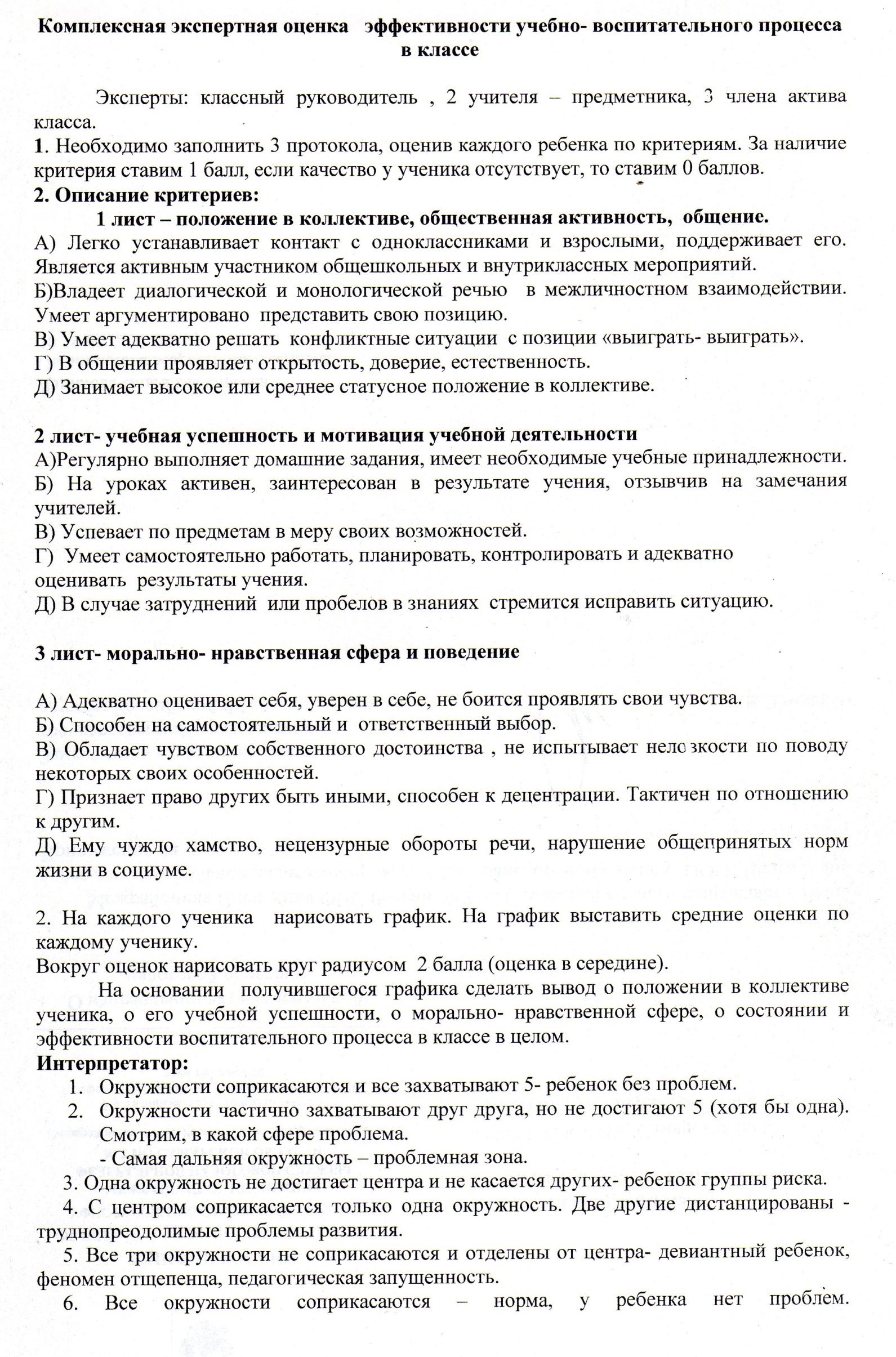 Классные родительские собрания	«Анализ итогов 1 полугодия. Сохранение здоровья – важная задача семьи и школы»	Классный руководительФевральЛекторий для родителей «Агрессия детей: ее причина и предупреждение»	Социальный педагогМартСпортивный праздник «Мама, папа, я счастливая семья»Классный руководительУчитель физической  культуры.Социальный педагогАпрель Общешкольное родительское собрание	 « Публичный отчет школы за 2013-2014 учебный год»Классные родительские собрания	 ««Вот и стали мы на год взрослее»Классные руководителиДиректор школыМайРодительское собрание «Подведение итогов.»Классный руководитель